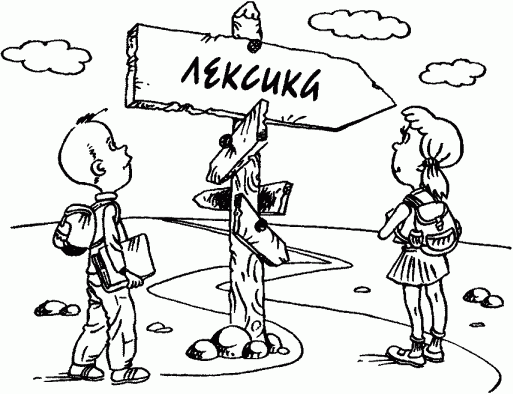 ТеорияЛишнее слово (плеоназм, то есть речевая избыточность) – это ошибочные с точки зрения норм лексической сочетаемости соединения двух слов, в которых одно из них является лишним, так оба они или совсем не отличаются по смыслу (так называемые абсолютные синонимы), или отличаются незначительно, или, наконец, эти слова принадлежат к разным частям речи и смежны по семантике (ср.: Базаров несколько резковат. Слово несколько определяет степень признака, которая выражена в самом прилагательном суффиксом –оват-)Плеоназмы различны по структуре1) сочетание двух однозначных (синонимичных) существительных, воспринимаемых как обозначение разных, хотя и однородных понятий: Слышались брань и ругательства.2) сочетание прилагательного и существительного, в котором значение прилагательного в известной мере дублирует значение, заключённое в существительном: Наступил тёмный мрак.3) сочетание двух однозначных (синонимичных) глаголов: Мы помним и не забываем героев войны.4) сочетание двух однозначных (синонимичных) прилагательных: Раскольников жил в небольшой маленькой каморке.5) сочетание глагола и наречия: Враги приближались всё ближе.Тавтология (разновидность плеоназма) – повторное обозначение другими словами уже названного понятия (умножить во много раз, спросить вопрос, необычный феномен и др.)Классификация речевых ошибокПримечание:Формулировка задания 20 возможна в двух вариантах: исключение слова или его замена.Отредактируйте предложение: исправьте лексическую ошибку, исключив лишнее слово. Выпишите это слово.Вариант 1Сегодня прейскурант цен можно увидеть в любом кафе.Его гуманность и человечность известны всем.Мне срочно  надо было написать мою автобиографию.Это криминальное преступление потрясло весь город.В нашем городе в торжественной обстановке был открыт мемориальный памятник, посвященный воинам-интернационалистам.Вариант 2Таня – верная жена своему мужу.С 1839 года поэта ссылали 2 раза в ссылки.На Урале добывают руду в рудниках.Он должен понять, что жизнь не кончена, что нужно бороться до конца жизни.До конца своей жизни он помнил её.Вариант 3В этой книге описываются действительные факты.В преддверии предстоящего боя солдаты проверяли амуницию, чистили оружие.В период студенческой практики мы собирали произведения разных жанров народного фольклора.На празднике ветеранам вручили памятные сувениры и ценные подарки.Руководители предприятия по-прежнему надеются на руководящие указания министерства.Вариант 4Памятный монумент воздвигнут на Поклонной горе.Индейцы – коренные аборигены Америки.Рабочим выплачена зарплата за май месяц.Стоимость товаров и услуг сверяйте по прейскуранту цен.Появилась свободная вакансия.Вариант 5Напишите, пожалуйста, свою автобиографию.Долгие и продолжительные аплодисменты не смолкали в концертном зале.Мужественные и смелые люди одержали победу над фашистами.Мёртвый труп лежал без движения и не проявлял признаков жизни.Нельзя касаться оголённых проводов незащищёнными ладонями рук.Вариант 6Это был первый дебют начинающего актёра.На рабочем месте нужно беречь каждую минуту времени.Председатель домового комитета сделал анонс о предстоящем собрании жильцов.У Толстого каждый персонаж имеет свои индивидуальные черты.Взгляд воспитателя внушал детям страх и боязнь.Вариант 7В конце выступления оратор, резюмируя, кратко обобщил свои предложения.Бывший экс-министр принял решение вернуться в Москву.Местные аборигены радостно встретили путешественников.Ладонью руки он медленно гладил ребёнка по голове.Эта девушка произвела на всех очень прекрасное впечатление.Вариант 8Незаконные бандформирования терроризировали весь город.В ответ на наш запрос мы получили следующий ответ.Наша деятельность направлена на развитие общения и коммуникации.Этот план требует корректив и поправок.В мае месяце оборот денежных средств составлял 6.000.000 рублей.Вариант 9Большую половину своего выступления докладчик посвятил анализу политической ситуации.Главная суть рассуждения заключается в тезисе текста.Перед нами как из-под земли возник крохотный карлик.Моя мама готовит очень вкусные беляши с мясом.Первоклассник быстро спускался вниз по школьной лестнице, торопясь на урок.Вариант 10Мягкий свет вечернего заката поразил наше воображение.Другой альтернативы нет и быть не может.Он шёл по направлению к дому.Порочащая клевета всегда больно бьёт по сердцу.Моя мама вкусно готовит яблочную шарлотку.Вариант 11Люди вкладывают огромные денежные финансы в проекты, связанные со временем.Картина мне понравилась тем, что в ней изображен быт жизни народа.Троекуров был расточителен, любил богатую роскошь.Кирила Петрович послал послов за Дубровским.На вокзале Дубровский встретил неизвестного незнакомца.Отредактируйте предложение: исправьте лексическую ошибку, заменив неверно употреблённое слово. Запишите подобранное слово, соблюдая нормы современного русского литературного языка.Вариант 12Каждый понимает понятие «счастье» по-своему.В конце XVII столетия сторонники царевны Софии одержали поражение в битве с войсками молодого преобразователя России Петра Великого.У Ирины карие волосы и зеленые глаза.Фамусов действует по лозунгу: «Подписано, так с плеч долой».Алёша безропотно переносил все тяжести жизни.Вариант 13Онегин ведёт праздничный образ жизни.Бакенбарды у Базарова были песчаного цвета.О подвигах саперов, танкистов, лётчиков рассказывают такие рассказы, как «Маленькие рассказы о больших подвигах» Суркова.Печорин – главный герой «Героя нашего времени».Ночью ребята увидели сторожа, который сторожил усадьбу.Вариант 14После уроков мы пошли на спортивную площадь.У Печорина острый ум, который способствует ему верно судить о людях.Пьер тыкался из угла в угол в поисках смысла жизни.Человеком богатырской силы предстоит перед нами Тихон Щербатый.Стихотворение «Строго воспрещается» Маяковский написал в газете «Красная нива».Вариант 15Писатель написал этот роман в то время, когда передовая молодёжь была увлечена естественными науками.Купец Лопахин купил имение, прекраснее которого нет на свете.Во время ремонта мастера тщательно аннулировали все неровности стен.Этот невероятный случай, оставивший след в моей памяти, случился со мной в юности.Эту аксиому ещё стоит доказать будущим математикам.Вариант 16В Думе начались слухи о том, что предстоит смена правительства.История с коробкой из-под ксерокса во время выборов президента стала, по сути, басней во языцех.Наконец поднялся тамада и поднял тост за юбиляра.Чаша его терпения наконец лопнула.Сейчас отечественные производители пытаются удешевить стоимость товаров.Вариант 17Это была храбрая мысль.Я знал, что мой друг сильно слабый человек.Львиная часть работы была сделана.На этой вечеринке он и начал за ней флиртовать.Он мне с апогеем рассказывал об этом.Вариант 18Вдали от Родины с глубиной чувствуешь свою ответственность за то, что происходит дома.Всю четвёртую декаду апреля было холодно.Мы успешно осуществили эту проблему.Адвокат добивался, чтобы его подзащитного обелили.В этом году большой урожай кавунов.Вариант 19Школьные годы пропали не зря.Родители должны во всём показывать образец поведения своим детям.Лектор рассказывал о вопиющих достижениях столетия.Совершим краткий ракурс в историю.Срок выполнения ремонта может быть пролонгирован.Вариант 20Эффективность режима экономии во многом зависит от того, насколько лимитируются финансовые расходы.Никто не вправе запретить журналисту беседовать с очевидцами происшествия, свидетелями, а затем изложить своё кредо.Он хорошо рисовал, писал стихи, рассказы, был завсегдатаем художественной самодеятельности.В нашей библиотеке есть очень дефицитная книга – первое издание «Путешествия из Петербурга в Москву».Они работают как самые отъявленные специалисты.Отредактируйте предложение: исправьте лексическую ошибку, исключив лишнее слово. Выпишите это слово.Вариант 21Печорин вышел из знатной аристократической семьи.Шолохов …писал «Поднятую целину» по горячим следам событий, когда ещё были свежи воспоминания о событиях.Нет, ни гроза, ни пророчество сумасшедшей и безумной старухи послужили причиной признания Катерины.Молодым юношей он приехал в Петербург.Коллеги по работе пришли проведать заболевшего Николая Петровича.Вариант 22Мое отношение к настоящей действительности резко отрицательное.Надо преодолеть все старые пережитки и идти вперед.Больше всего в романе меня привлекает Наташа Ростова, которая отличается особым художественным обаянием.Мне особенно нравится в Олеге его нежное отношение к своей матери.Лишь при одном имени Пушкина появляется такое чувство чего-то близкого, родного.Вариант 23Евгений Онегин не нашел счастья в своей жизни.Борис, персонаж драмы «Гроза», ничего не имеет и вполне зависит от дяди.Поэма Маяковского горячо связана с действительностью.Физически раненный Сокол хотел еще раз взлететь в небо.Он снова переживает новое разочарование.Вариант 24После встречи на высшем уровне стороны подписали договор о взаимном сотрудничестве.В конце года состоится мой бенефис, и я впервые выйду на сцену к любимым зрителям.За стеклянными витражами магазина были видны первые покупатели.Жители нашего города были свидетелями театрализованного представления.Состоялась первая премьера.Вариант 25Никого не волнует жизнь своего ближнего.Юная девушка жертвовала всем, чтобы помочь семье.Если твоя любовь глубока и искренна, ты готов посвятить ей всю свою жизньВ Сирии был уничтожен арсенал оружия.Сторожевые корабли обходили акваторию водных объектов, проверяя, нет ли мин.Отредактируйте предложение: исправьте лексическую ошибку, заменив неверно употреблённое слово. Запишите подобранное слово, соблюдая нормы современного русского литературного языка.Вариант 26Ошибку молодости не вернуть.Благодаря сильному урагану с дома сорвало крышу.В школе проводился региональный шахматный турнир. Наш класс одержал поражение. Вследствие предстоящего военного парада движение по центральной улице будет закрыто.На митинг собрались закоренелые патриоты, как они себя называли.Вариант 27В этом рассказе рассказывается о двух влюблённых, которые получили «солнечный удар».Ha вокзале висит объявление: «Касса для командировочных на втором этаже.Можно начинать собрание: форум уже есть.Для свободных игр выносим на площадку много различных атрибутов: вожжи, санки, тапочки.Количество читателей нашей библиотеки непрерывно прогрессирует.Вариант 28     На уроке русского языка мы писали сочинение по картине. Моё внимание привлекла Алёнушка: её ланиты разрумянились, глаза смотрели вдаль.Открытый урок прошел на ура, коллеги, посетившие его, были шокированы высочайшим мастерством учителя.Бородинская битва вскрыла то лучшее, что было в душе у князя Андрея.Коллеги поздравили меня с постигшим юбилеем.Скрутившись клубком и уютно расположившись на стуле, спит наш любимый котёнок.Отредактируйте предложение: исправьте лексическую ошибку, исключив лишнее слово. Выпишите это слово.Вариант 29В течение длительного  периода времени мы оформляли загранпаспорт.Глубокая бездна пугала нас.Мяч, брошенный ребёнком, резко подскочил вверх.Когда портниха шила платье, она соединила воедино две детали.Когда мы были в горах, инструктор, поддерживая меня, часто протягивал мне ладонь руки, чтобы я чувствовала себя уверенно.Вариант 30Огромная лавина снега неслась на нас с гор.В школьном журнале появилась сатирическая карикатура на двоечников и прогульщиков.Вдруг на празднике, посвящённом 9 Мая, громко грянула музыка.Студенты филологического факультета отправились собирать народный фольклор.В парке Победы был возведён мемориальный памятник героям, защищавшим посёлок от фашистов.Бунин рассказывает о военном поручике.Плеоназмы - словосочетания, содержащие излишний в смысловом отношении компонент.Тавтология – это тождесловие, то есть повторение сказанного иными словами или повторение однокоренных слов.                             Примечание автора: Лишнее слово в словарике осталось невыделенным.ЛитератураРахимкулова Г.Ф., Черкасова М.Н., Черкасова Л.Н. Пособие для подготовки к централизованному тестированию по русскому языку: лексика, грамматика, стилистика. – Ростов н/Д: изд-во «Феникс», 2002.Козловская Н.В., Сергеева Е.В. Тесты по русскому языку. Пособие для учащихся старших классов и поступающих в вузы. Изд-во «Паритет», 2000.Русский язык. Тесты 11 класс. Варианты и ответы централизованного тестирования – М.: Центр тестирования МО РФ 2001Буяновер А.Б. Упражнения по предупреждению речевых и грамматических ошибко: Пособие для учителя. – К.: Рад.шк, 1990.Сергеева Ф.П. Речевые ошибки и их предупреждение: Пособие для учителя. – Киев: Рад.шк., 1988.https://infourok.ru/slovarik-pleonazmov-i-tavtologiy-ege-zadanie-2072255.html№ п/пВид ошибкиПримеры1Употребление слова в несвойственном ему значенииМы были шокированы прекрасной игрой актеров.Мысль развивается на продолжении всего текста.2Неразличение оттенков значения, вносимых в слово приставкой и суффиксом (проверяется в задании 5)Мое отношение к этой проблеме не поменялось.Были приняты эффектные меры.3Неразличение синонимичных словВ конечном предложении автор применяет градацию.4Употребление слов иной стилевой окраскиАвтор, обращаясь к этой проблеме, пытается направить людей немного в другую колею.5Неуместное употребление эмоционально-окрашенных слов и фразеологизмовАстафьев то и дело прибегает к употреблению метафор и олицетворений.6Неоправданное употребление просторечных, жаргонных словТаким людям всегда удается объегорить других.7Нарушение лексической сочетаемостиАвтор увеличивает впечатление.Автор использует художественные особенности (вместо средства).8Употребление лишних слов, в том числе плеоназмКрасоту пейзажа автор передает нам  помощью художественных приемов. Молодой юноша, очень прекрасный9Употребление рядом или в близком контексте однокоренных слов (тавтология)В этом рассказе рассказывается о реальных событиях.10Неоправданное повторение словаГерой рассказа не задумывается над своим поступком. Герой даже не понимает всей глубины содеянного.11Бедность и однообразие синтаксических конструкцийКогда писатель пришел в редакцию, его принял главный редактор. Когда они поговорили, писатель отправился в гостиницу.12Неудачное употребление местоименияДанный текст написал В.Белов. В нём поднимается важная проблема.ААвтоматический рефлексАкватория водных объектовАнтагонистическая борьбаАреал обитанияАроматные духиАрсенал оружияАтмосферный воздухББесполезно пропадаетБесплатный подарокБестселлер продажБиография жизниБольшое и видное местоБольшое человеческое спасибоБывший экс - чемпионБукет цветовВВзаимоотношения между супругамиВзаимный диалогВодная акваторияВозобновиться вновьВедущий лидерВернуться назадВзлетать вверхВидел своими глазамиВизуальное изображениеВсенародный референдумВозвращаться обратноВоспоминания о быломВ конечном итогеВнутренний интерьерВпервые дебютировалВпервые знакомитьсяВпереди лидируетВременная отсрочкаВсе и каждыйВыплаченная (заработная) платаГГероический подвигГибель человеческих жертвГигантский/огромный исполинГлавная сутьГлавный лейтмотивГлавный приоритетГнусная ложьГолубая синеваГоспитализация в больницуДДепиляция волосДемобилизоваться из армииДействия и поступки (одно слово лишнее) Действующий актДвижущий лейтмотивДолгий и продолжительный (одно лишнее) Дополнительный бонусДополнительный овертаймДругая альтернативаЕЕдиногласный консенсусЖЖестикулировал рукамиЖивут скучной жизньюЗЗаданные данныеЗаведомая клеветаЗаезжий гастарбайтерЗлоупотребление пьянством/алкоголизмом/наркоманиейЗанудный и скучный (одно слово лишнее)Захватывающий триллерИИзбитая банальностьИзобиловал большим количествомИмеет место бытьИмпортировать из-за рубежаИнтервал перерываИнтерактивное взаимодействиеИнформационное сообщениеИсключительно эксклюзивныйИстинная подоплёкаИстинная правдаИстинная реальностьIT - технологииККарательная репрессияКивнул головойКоллега по работе/по профессииКоммуникативное общениеКонсенсус мненийКороткое мгновениеКоррективы и поправки (одно слово лишнее)Крайне экстремистскийКраткое резюмеКруглосуточный нон - стопЛЛадони рукЛедяной айсбергЛиния ЛЭПЛично яЛицо в анфасММаршрут движенияМеждународный интернационализмМемориальный памятникМеню блюдМестный аборигенМёртвый трупМолодая девушкаМолодой юношаМонументальный памятникМорально – этический (одно лишнее)Моргнул глазамиМолчаливая паузаМоя автобиография или моя автобиографияМизерные мелочиМинус три градуса мороза ниже нуляМинута времениМимика лица Мужественный и смелый (одно слово лишнее)ННа высоком профессиональном уровне Наглядно демонстрироватьНаиболее оптимальныйНа сегодняшний день = на сегодняНаследие прошлогоНародный фольклорНа удивление странноНачальные азыНегодовать от возмущенияНезаконные бандформированияНеиспользованные резервыНеобоснованные выдумкиНеобычный феноменНемного приоткрытьНеподтверждённые слухиНеприятно резать слухНервный тикНеустойчивый дисбалансНостальгия по тебеНостальгия по родинеООбъединённый союзОбъединиться воединоОгромная махинаОсколок сломанной (вещи)Онлайн – вебинары в ИнтернетеОпытно – экспериментальный (одно лишнее) Опытный экспертОсновной лейтмотивОтара овецОтветная контратакаОтветная реакцияОтступать назадОчень крохотныйППамятный сувенирПатриот родиныПервая премьераПережиток прошлогоПериод времениПернатые птицыПерманентное постоянствоПерспектива на будущееПечатная прессаПисьменное делопроизводствоПовторить сноваПодводный дайвингПодняться вверх по…Повседневная обыденностьПожилой старикПолное правоПолный карт-бланшПолностью уничтоженПо направлению к (место)Планы на будущееПомог и поспособствовал (одно слово лишнее)По моему личному мнениюПопулярный шлягерПосетить/побывать с визитомПоступательное движение впередПредварительное планированиеПредварительная предоплатаПредварительный анонсПредчувствовать заранееПредупредить заранееПрейскурант цен, тарифовПриснилось во снеПроизводство работПростаивать без делаПроливной ливеньПромышленная индустрияПрошлый опытПолный аншлагПолное фиаскоПопытка покушенияПопулярный шлягерПотрясающий шокПочтовая корреспонденцияПутеводная нить АриадныПять рублей (любой другой вариант) денегРРавная половинаРассказчик рассказывал (другой глагол)Реальная действительностьРеволюционный переворотРегистрационный учетРеорганизация организацииРыбная ухаССамовольный прогулСамое ближайшее времяСамое выгоднейшееСаммит на высшем уровнеСамый лучшийСатирическая карикатураСвободная вакансияСекретный шпионСенсорный датчикСервисная службаСервисные услугиСжатый кулакСD - дискСистема СИСистема GPSСкоростной экспрессСкриншот с экрана монитораСмешивать вместеSMS - сообщениеСовместная встречаСовместное соглашениеСовместное сотрудничествоСоединить воединоСпуститься вниз по …Странный парадоксСтрасть к графоманииСтрогое табуСуеверная вераСущественная разницаСчёт на оплатуТТак, например (одно слово лишнее)Тайный анонимТем не менее, однако (одно слово лишнее)Темнокожая негритянкаТестовые испытанияТёмный мракТолпа людейТолько лишь (одно из слов лишнее)Топтать ногамиТравматическое повреждениеТридцать человек строителей (и другие варианты)Трудоустройство на работуТоржественная церемония инаугурацииУУвидеть своими глазамиУвидеть собственными глазамиУже имеющийсяУже существовалУмножить во много разУслышать своими ушамиУпал внизУстановленный фактУстойчивая стабилизацияУтренний рассветФФинальный конецФорсирует ускоренными темпамиХХрабрый геройХронометраж времениЦЦеликом и полностью (одно лишнее)Ценные сокровищаЦейтнот времениЧЧеловеческое обществоЧеловеческое спасибоЧестолюбивые амбицииЧрезвычайно громадныйШшоу – показ (одно слово лишнее)ЭЭкспонаты выставкиЭмоциональные чувстваЭнергичная деятельностьЭпицентр событийЮЮная молодёжьЮная девушкаЯянварь (и любой другой) месяцПримечание:В роли плеоназма может выступать местоимение свойПеред своей смертью он написал завещание.